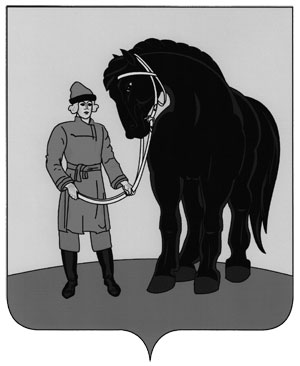 АДМИНИСТРАЦИЯ ГАВРИЛОВО-ПОСАДСКОГО МУНИЦИПАЛЬНОГО РАЙОНА ИВАНОВСКОЙ ОБЛАСТИПОСТАНОВЛЕНИЕот 29.12.2020 № 685-пО внесении изменений в постановление администрации Гаврилово-Посадского муниципального района от 13.11.2013 №568-п «О муниципальной программе «Экономическое развитие Гаврилово-Посадского муниципального района» (в редакции от 08.07.2014 №323-п, от 04.08.2014№374-п,от 11.11.2014 №549-п, от 04.02.2015 №43-п, от 29.05.2015 №166-п, от 16.11.2015 №337-п, от 01.12.2015 №387-п, от 16.03.2016 №99-п, от 14.09.2016 №444-п, от 11.11.2016 №536-п, от 30.12.2016 №648-п, от 11.04.2017 №197-п, от 19.07.2017 №409-п, от 27.09.2017 №561-п, от 09.11.2017 №649-п, от 28.12.2017 №787-п, от 03.04.2018 №155-п, от 11.07.2018 №378-п,от 24.12.2018 № 683-п, от 28.12.2018 №700-п, от 15.07.2019 №425-п, от 29.11.2019 № 693-п, от 16.12.2019 №752-п, от 31.12.2019 №803-п, от 31.01.2020 № 52-п, от 27.11.2020 № 593-п)В соответствии со статьей 179 Бюджетного кодекса Российской Федерации, Федеральным законом от 24.07.2007 №209-ФЗ «О развитии малого и среднего предпринимательства», постановлением администрации Гаврилово-Посадского  муниципального района  от        23.08.2013    №403-п «Об      утверждении      Порядка      разработки, реализации      и    оценки эффективности муниципальных  программ    Гаврилово-Посадского  муниципального      района»,     Администрация      Гаврилово-Посадского       муниципального          района               п о с т а н о в л я е т:1. Внести в постановление администрации Гаврилово-Посадского муниципального района от 13.11.2013 № 568-п «О муниципальной программе «Экономическое развитие Гаврилово-Посадского муниципального района» (в редакции от 08.07.2014 №323-п, от 04.08.2014№374-п, от 11.11.2014 №549-п, от 04.02.2015 №43-п, от 29.05.2015 от 166-п, от 16.11.2015 №337-п, от 01.12.2015 №387-п, от 16.03.2016 №99-п, от 14.09.2016 №444-п. от 11.11.2016 №536-п, от 30.12.2016 №648-п, от 11.04.2017 №197-п, от 19.07.2017 №409-п, от27.09.2017 №561-п, от 09.11.2017 №649-п, от 28.12.2017 №787-п, от 03.04.2018 №155-п, от 11.07.2018 №378-п, от 24.12.2018 №683-п, от 28.12.2018 №700-п, от 15.07.2019 №425-п, от 29.11.2019 №693-п, от 16.12.2019 №752-п, от 31.12.2019 №803-п, от 31.01.2020 № 52-п, от 27.11.2020 № 593-п) изменения согласно приложению.2. Настоящее постановление опубликовать в сборнике «Вестник Гаврилово-Посадского муниципального района» и разместить на официальном сайте Гаврилово-Посадского муниципального района: http://гаврилово-посадский.рф/.	3. Настоящее постановление вступает в силу со дня его официального опубликования.Глава Гаврилово-Посадскогомуниципального района                                                             В.Ю. ЛаптевПриложение к постановлениюадминистрации Гаврилово-Посадскогомуниципального районаот 29.12.2020 № 685-пИ З М Е Н Е Н И Я в постановление администрации Гаврилово-Посадского муниципального района от 13.11.2013 №568-п «О муниципальной программе «Экономическое развитие Гаврилово-Посадского муниципального района»(в редакции от 08.07.2014 №323-п, от 04.08.2014 №374-п,от 11.11.2014 №549-п, от 04.02.2015 №43-п, от 29.05.2015 №166-п, от 16.11.2015 №337-п, от 01.12.2015 №387-п,от 16.03.2016 №99-п, от 14.09.2016 №444-п, от 11.11.2016 №536-п, от 30.12.2016 №648-п, от 11.04.2017 №197-п, от 19.07.2017 №409-п, 27.09.2017 №561-п,от 09.11.2017 №649-п, от 28.12.2017 №787-п, от 03.04.2018 №155-п, от 11.07.2018 №378-п, от 24.12.2018 № 683-п, от 28.12.2018 №700-п, от 15.07.2019 №425-п, от 29.11.2019 № 693-п, от 16.12.2019 №752-п, от 31.12.2019 №803-п, от 31.01.2020 № 52-п, от 27.11.2020 № 593-п)1. В приложении к постановлению: 1) в разделе 1. Паспорт муниципальной программы «Экономическое развитие Гаврилово-Посадского муниципального района» строку «Объем ресурсного обеспечения программы» изложить в следующей редакции:2) раздел 4. Ресурсное обеспечение муниципальной программы «Экономическое развитие Гаврилово-Посадского муниципального района» изложить в следующей редакции:«Раздел 4.Ресурсное обеспечение муниципальной программы»тыс. руб.
2. В приложении к муниципальной программе «Подпрограмма «Развитие малого и среднего предпринимательства в Гаврилово-Посадском муниципальном районе Ивановской области на 2014-2023 годы»:1) раздел 1. Паспорт подпрограммы «Развитие малого и среднего предпринимательства в Гаврилово-Посадском муниципальном районе Ивановской области на 2014-2023 годы» изложить в следующей редакции:2) раздел 3. «Мероприятия подпрограммы» изложить в следующей редакции: «Раздел 3. Мероприятия подпрограммы»В приложении 2 к муниципальной программе подпрограмма «Создание и развитие многофункционального центра предоставления государственных и муниципальных услуг Гаврилово-Посадского муниципального района»:1) В разделе 1. Паспорт подпрограммы «Создание и развитие многофункционального центра предоставления государственных и муниципальных услуг Гаврилово-Посадского муниципального района» изложить в следующей редакции:2) раздел 4. «Мероприятия подпрограммы. Ресурсное обеспечение реализации мероприятий подпрограммы» изложить в следующей редакции:«Раздел 4. Мероприятия подпрограммыРесурсное обеспечение реализации мероприятий подпрограммы»       тыс. руб.3. В приложении 4 к постановлению «Муниципальная программа «Экономическое развитие Гаврилово-Посадского муниципального района»:1) раздел 1. Паспорт муниципальной подпрограммы «Защита прав потребителей в Гаврилово-Посадском муниципальном районе» изложить в новой редакции:2) раздел 3. «Мероприятия подпрограммы. Ресурсное обеспечение реализации мероприятий подпрограммы» изложить в следующей редакции:3. Мероприятия подпрограммыОбъем ресурсного обеспечения программыОбщий объем бюджетных ассигнований на 2014-2023 годы – 33073,16623 тыс. руб.: 2014 год – 2159,637 тыс. руб.2015 год – 6486,772 тыс. руб.,2016 год – 2721,681 тыс. руб.,2017 год – 3299,704 тыс. руб.2018 год – 3483,681 тыс. руб., 2019 год – 3434,748 тыс. руб., 2020 год – 3565,78023 тыс. руб.,2021 год – 3476,167 тыс. руб.2022 год – 2222,498 тыс. руб.2023 год – 2222,498 тыс. руб.- местный бюджет2014 год – 396,310 тыс. руб., 2015 год – 2249,100 тыс. руб., 2016 год – 2721,681 тыс. руб.,2017 год – 2603,156 тыс. руб., 2018 год – 2461,869 тыс. руб., 2019 год – 2439,015 тыс. руб., 2020 год – 2538,13923 тыс. руб.,2021 год – 2491,755 тыс. руб.,2022 год – 2222,498 тыс. руб.,2023 год – 2222,498 тыс. руб.- областной бюджет: 2014 год –1125,662 тыс. руб., 2015 год –2882,238 тыс. руб., 2016 год –0,000 тыс. руб.,2017 год –696,548 тыс. руб., 2018 год –1021,812 тыс. руб., 2019 год –995,733 тыс. руб., 2020 год –1027,641 тыс. руб.,2021 год – 984,412 тыс. руб.,2022 год – 0,000 тыс. руб.,2023 год – 0,000 тыс. руб.- федеральный бюджет: 2014 год –637,665 тыс. руб.,  2015 год – 1355,434 тыс. руб., 2016 год – 0,000 тыс. руб.2017 год – 0,000 тыс. руб.,  2018 год – 0,000 тыс. руб., 2019 год – 0,000 тыс. руб. 2020 год –0,000 тыс. руб.,2021 год –0,000 тыс. руб.,2022 год – 0,000 тыс. руб.,2023 год – 0,000 тыс. руб.Внебюджетное финансирование:2016 год – 210,000 тыс. руб.,2017 год – 285,106 тыс. руб.,2018 год – 248,547 тыс. руб.,2019 год – 250,000 тыс. руб.,2020 год – 250,000 тыс. руб.,2021 год – 250,000 тыс. руб.,2022 год – 250,000 тыс. руб.,2023 год – 250,000 тыс. руб.№ п/пНаименование подпрограммы/источник ресурсного обеспечения2014 год2015 год2016 год2017 год2018 год2019 год2020 год2021 год2022 год2023 годПрограмма, всего Программа, всего 2159,6376486,7722721,6813299,704 3541,0893434,7483565,780233476,1672222,4982222,498бюджетные ассигнованиябюджетные ассигнования2159,6376486,7722721,6813299,704 3541,0893434,7483565,780233476,1672222,4982222,498- местный бюджет- местный бюджет396,3102249,1002721,6812603,1562519,2772439,0152538,139232491,7552222,4982222,498- областной бюджет- областной бюджет1125,6622882,2380,000696,5481021,812995,7331027,641984,4120,0000,000- федеральный бюджет- федеральный бюджет637,6651355,4340,0000,0000,0000,0000,0000,0000,0000,0001Специальная подпрограмма1.1Подпрограмма «Развитие малого и среднего предпринимательства в Гаврилово-Посадском муниципальном районе Ивановской области на 2014-2023 годы- подпрограмма всего40,330100,00050,00050,00050,00025,00025,00050,00025,00025,000-бюджетные ассигнования40,330100,0050,00050,00050,00025,00025,00050,00025,00025,000- местный бюджет40,330100,00050,00050,00050,00025,00025,00050,00025,00025,000- областной бюджет0,0000,0000,0000,0000,0000,0000,0000,0000,0000,000- федеральный бюджет0,0000,0000,0000,0000,0000,0000,0000,0000,0000,0001.2Подпрограмма «Создание и развитие многофункционального центра предоставления государственных и муниципальных услуг Гаврилово-Посадского муниципального района»Подпрограмма всего2119,3076386,7722671,6813249,7043491,0893409,7483540,780233426,1672197,4982197,498- бюджетные ассигнования2119,3076386,7722671,6813249,7043491,0893409,7483540,780233426,1672197,4982197,498- местный бюджет355,9802149,1002671,6812553,1562469,2772414,0152513,139292441,7552197,4982197,498- областной бюджет1125,6622882,2380,000696,5481021,812995,7331027,641984,4120,0000,000- федеральный бюджет637,6651355,4340,0000,0000,0000,0000,0000,0000,0000,0001.3Подпрограмма «Улучшение условий и охраны труда в Гаврилово-Посадском муниципальном районе0,0000,000210,000285,106248,547250,000250,000250,000250,000250,000- внебюджетное финансирование0,0000,000210,000285,106248,547250,000250,000250,000250,000250,000Тип подпрограммыСпециальнаяНаименование подпрограммы«Развитие малого и среднего предпринимательства в Гаврилово-Посадском муниципальном районе Ивановской области на 2014-2023 годы»Срок реализации подпрограммы2014 – 2023 годыИсполнитель подпрограммыУправление экономического развития администрации Гаврилово-Посадского муниципального района (Отдел экономики) Цель подпрограммыСоздание условий для развития малого и среднего предпринимательства на территории Гаврилово-Посадского муниципального районаОбъем ресурсного обеспечения подпрограммыОбщий объем бюджетных ассигнований на
2014-2023 годы – 490,330 тыс. рублей:2014 г. – 40,330 тыс. рублей2015 г. – 100,000 тыс. рублей2016 г. – 50,000 тыс. рублей2017 г. – 50,000 тыс. рублей2018 г. –50,000 тыс. рублей2019 г. – 25,000 тыс. рублей2020 г. – 25,000 тыс. рублей2021 г. – 50,000 тыс. рублей2022 г. – 25,000 тыс. рублей2023 г. – 25,000 тыс. рублей- местный бюджет:2014 г. – 40,330 тыс. рублей2015 г. – 100,000 тыс. рублей2016 г. – 50,000 тыс. рублей2017 г. – 50,000 тыс. рублей2018 г. – 50,000 тыс. рублей2019 г. – 25,000 тыс. рублей2020 г. – 25,000 тыс. рублей2021 г. – 50,000 тыс. рублей2022 г. – 25,000 тыс. рублей2023 г. – 25,000 тыс. рублейНаименование задачи, мероприятияИспол-нительпрограммы Объём бюджетных ассигнований, тыс. рублейОбъём бюджетных ассигнований, тыс. рублейОбъём бюджетных ассигнований, тыс. рублейОбъём бюджетных ассигнований, тыс. рублейОбъём бюджетных ассигнований, тыс. рублейОбъём бюджетных ассигнований, тыс. рублейОбъём бюджетных ассигнований, тыс. рублейОбъём бюджетных ассигнований, тыс. рублейОбъём бюджетных ассигнований, тыс. рублейОбъём бюджетных ассигнований, тыс. рублейОбъём бюджетных ассигнований, тыс. рублейОбъём бюджетных ассигнований, тыс. рублейНаименование задачи, мероприятияИспол-нительпрограммы 201420142015201620162017201820192020202120222023Подпрограмма всегоПодпрограмма всего40,33040,330100,0050,0050,0050,0050,0025,0025,0050,0025,0025,00бюджетные ассигнованиябюджетные ассигнования40,33040,330100,0050,0050,0050,050,0025,0025,0050,0025,0025,00 -местный бюджет -местный бюджет40,33040,330100,0050,0050,0050,0050,0025,0025,0050,0025,0025,001Субсидирование части затрат СМСП   на    уплату процентов по лизинговым и кредитным договорам на приобретение оборудования, сельскохозяйственной техники, тракторов, зерно и кормоуборочных комбайнов для осуществления деятельности СМСПУЭР15,33015,33046,0025,0025,0025,0025,000,000,0025,0010,0010,001бюджетные ассигнования15,3315,3346,0025,0025,0025,0025,000,000,0025,0010,0010,001-местный бюджет15,3315,3346,0025,0025,0025,0025,000,000,0025,0010,0010,002Субсидирование части  затрат СМСП на закупку и   ввод в эксплуатацию  приборов учета используемых энергетических ресурсов  (тепла, электроэнергии, газа воды) проведение энергетических обследованийУЭР10,0010,0020,0010,0010,0010,0010,0010,0010,0010,005,005,002бюджетные ассигнования10,0010,0020,0010,0010,0010,0010,0010,0010,0010,005,005,002-местный бюджет10,0010,0020,0010,0010,0010,0010,0010,0010,0010,005,005,003Субсидирование части  затрат   СМСП, связанных с присоединением (подключением) к энергетическим ресурсам(тепло, электроэнергия, газ, вода)УЭР10,0010,0020,0010,0010,0015,0015,0015,0015,0015,0010,0010,003бюджетные ассигнования15,0015,0020,0015,0015,0015,0015,0015,0015,0015,0010,0010,003-местный бюджет15,0015,0020,0015,0015,0015,0015,0015,0015,0015,0010,0010,004Компенсация части затратСМПС по подготовке, переподготовке и повышениюквалификации кадровУЭР0,000,006,000,000,000,000,000,000,000,000,000,004бюджетные ассигнования0,006,006,006,000,000,000,000,000,000,000,000,004-местный бюджет0,006,006,006,000,000,000,000,000,000,000,000,005Компенсация части затрат на оплату консультационных услуг, в том числе по юридическим вопросамУЭР0,005,005,005,000,000,000,000,000,000,000,000,005бюджетные ассигнования0,005,005,005,000,000,000,000,000,000,000,000,005-местный бюджет0,005,005,005,000,000,000,000,000,000,000,000,006Подготовка и проведение семинаров, круглых столов по актуальным вопросам ведения предпринимательской деятельности УЭР0,003,003,003,000,000,000,000,000,000,000,000,006бюджетные ассигнования0,003,003,003,000,000,000,000,000,000,000,000,006-местный бюджет0,003,003,003,000,000,000,000,000,000,000,000,007Размещение информации о развитии малого и среднего бизнеса района, положительного опыта работы субъектов предпринимательства, на сайте администрации района УЭР0,000,000,000,000,000,000,000,000,000,000,000,00         Тип подпрограммыСпециальнаяНаименование подпрограммы«Создание и развитие многофункционального центра предоставления государственных и муниципальных услуг Гаврилово-Посадского муниципального района»Срок реализации подпрограммы2014-2023 годыИсполнители подпрограммыУправление экономического развития администрации Гаврилово-Посадского муниципального районаЦель подпрограммыПовышение качества и доступности предоставления гражданам государственных и муниципальных услуг на базе МФЦОбъем ресурсного обеспеченияподпрограммы Общий объем бюджетных ассигнований на 2014-2023 гг. – 32690,24423 тыс. руб.:2014 год – 2119,307 тыс. руб.2015 год – 6386,772 тыс. руб.,2016 год – 2671,681 тыс. руб.,2017 год – 3249,704 тыс. руб.,2018 год – 3491,089 тыс. руб.,2019 год – 3409,748 тыс. руб.,2020 год – 3540,78023 тыс. руб.,2021 год – 3426,167 тыс. руб.,2022 год – 2197,498 тыс. руб.,2023 год – 2197,498 тыс. руб.- местный бюджет2014 год – 355,980 тыс. руб., 2015 год – 2149,100 тыс. руб., 2016 год – 2671,681 тыс. руб.,2017 год – 2553,156 тыс. руб., 2018 год – 2469,277 тыс. руб., 2019 год – 2414,015 тыс. руб., 2020 год – 2513,13923 тыс. руб.,2021 год – 2441,755 тыс. руб.2022 год – 2197,498 тыс. руб.2023 год – 2197,498 тыс. руб.- областной бюджет: 2014 год – 1125,662 тыс. руб.,2015 год – 2882,238 тыс. руб.,2016 год – 0,000 тыс. руб.,2017 год – 696,548 тыс. руб.,2018 год – 1021,812 тыс. руб.,2019 год – 995,733 тыс. руб.,2020 год – 1027,641 тыс. руб.,2021 год – 984,412 тыс. руб.,2022 год – 0,000 тыс. руб.2023 год – 0,000 тыс. руб.- федеральный бюджет: 2014 год – 637,665 тыс. руб.,2015 год – 1355,434 тыс. руб.,2016 год – 0,000 тыс. руб.,2017 год – 0,000 тыс. руб.,2018 год – 0,000 тыс. руб.,2019 год – 0,000 тыс. руб.,2020 год – 0,000 тыс. руб.,2021 год – 0,000 тыс. руб.,2022 год – 0,000 тыс. руб.,2023 год – 0,000 тыс. руб.№п/пНаименование мероприятия/ источник ресурсного обеспеченияИсполнитель2014 год2015 год2016 год2017 год2018 год2019 год2020 год2021 год2022 год2023 годподпрограмма всегоподпрограмма всего2119,3076386,7722671,6813249,704 3491,0893409,7483540,780233426,1672197,4982197,498бюджетные ассигнования     бюджетные ассигнования     2119,3076386,7722671,6813249,704 3491,0893409,7483540,780233426,1672197,4982197,498- местный бюджет- местный бюджет355,9802149,1002671,6812553,1562469,2772414,0152513,139232441,7552197,4982197,498-областной   бюджет                                                                                                                                                                                                                                                                                                                                                                                                                                                                                                                                                                                                                                                                                                                                                                                                                                                                                                                                                                                                                                                                                                                                                                                                                                                                                                                                                                                                                                                                                                                                                                                                                                                                                                                                                                                                                                                                                                                                                                                                                                                                                                                                                                                                                                                                                                                                                                                                                                                                                                                                                                                                                                                                                                                                                                                                                                                                                                                                                                                                                                                                                                                                                                                                                                                                                                                                                                                                                                                                                                                                                                                                                                                                                                                                                                                                                                                                                                                                                                                                               -областной   бюджет                                                                                                                                                                                                                                                                                                                                                                                                                                                                                                                                                                                                                                                                                                                                                                                                                                                                                                                                                                                                                                                                                                                                                                                                                                                                                                                                                                                                                                                                                                                                                                                                                                                                                                                                                                                                                                                                                                                                                                                                                                                                                                                                                                                                                                                                                                                                                                                                                                                                                                                                                                                                                                                                                                                                                                                                                                                                                                                                                                                                                                                                                                                                                                                                                                                                                                                                                                                                                                                                                                                                                                                                                                                                                                                                                                                                                                                                                                                                                                                                               1125,6622882,2380,000696,5481021,812995,7331027,641984,4120,0000,000-федеральный бюджет-федеральный бюджет637,6651355,4340,0000,0000,0000,0000,0000,0000,0000,0001.Организация предпроектных работ, проектирование реконструкций капитального ремонта, строительство, реконструкция, капитальный ремонт, строительство зданий МФЦУЭР347,0853052,6060,0000,0000,0000,0000,0000,0000,0000,000бюджетные ассигнования347,0853052,6060,0000,0000,0000,0000,0000,0000,0000,000-местный бюджет52,063506,6970,0000,0000,0000,0000,0000,0000,0000,000-областной бюджет295,0222203,5830,0000,0000,0000,0000,0000,0000,0000,000-федеральный бюджет0342,3260,0000,0000,0000,0000,0000,0000,0000,0002Материально-Техническое оснащение МФЦ, в том числе внедрение информационно-коммуникационных технологийУЭР1727,4231713,197338,7000,0000,0000,0000,0000,0000,0000,000бюджетные ассигнования1727,4231713,197338,700,0000,0000,0000,0000,0000,0000,000-местный бюджет259,118312,495338,7000,0000,0000,0000,0000,0000,0000,000-областной бюджет830,640620,7390,0000,0000,0000,0000,0000,0000,0000,000-федеральный бюджет637,665779,9660,0000,0000,0000,0000,0000,0000,0000,0003Организация предоставления государственных и муниципальных услуг МФЦУЭР44,7991620,9692332,9810,0000,0000,0000,0000,0000,0000,000бюджетные ассигнования44,7991620,9692332,9810,0000,0000,0000,0000,0000,0000,000-местный бюджет44,7991329,9082332,9810,0000,0000,0000,0000,0000,0000,000-областной бюджет0,00057,9190,0000,0000,0000,0000,0000,0000,0000,000-федеральный бюджет0,000233,1420,0000,0000,0000,0000,0000,0000,0000,0004Содержание МФЦМКУ «Гаврилово-Посадский МФЦ «Мои Документы»0,0000,0000,0003249,7043491,0893409,7483540,780233426,1672197,4982197,4984бюджетные ассигнования0,0000,0000,0003249,7043491,0893409,7483540,780233426,1672197,4982197,4984-местный бюджет0,0000,0000,0002553,1562469,2772414,0152513,139232441,7552197,4982197,4984-областной бюджет0,0000,0000,000696,5481021,812995,7331027,641984,4120,0000,0004-федеральный бюджет0,0000,0000,0000,0000,0000,0000,0000,0000,0000,000Тип подпрограммыСпециальнаяНаименование подпрограммыЗащита прав потребителей в Гаврилово-Посадском муниципальном районеСрок реализации подпрограммы2019 – 2023 годыИсполнителиОтдел экономики Управления экономического развития администрации Гаврилово-Посадского муниципального районаЦель (цели) подпрограммы1. Создание на территории Гаврилово-Посадского муниципального района условий для эффективной защиты установленных законодательством Российской Федерации прав потребителей.2. Содействие повышению правовой грамотности и информированности населения Гаврилово-Посадского муниципального района в вопросах защиты прав потребителей.3. Повышение уровня правовой грамотности хозяйствующих субъектов, работающих на потребительском рынке Гаврилово-Посадского муниципального района.Объемы ресурсного обеспечения подпрограммыФинансирование не требуется.№ п/пНаименование мероприятияОтветственный исполнительСрок исполнения1Оказание консультативной помощи потребителям с подготовкой, при необходимости, писем, претензий.Отдел экономики Управления экономического развития администрации2019-20232Анализ информации для возможности разрешения жалобы потребителя во внесудебном порядке. Помощь в составлении претензии.Отдел экономики Управления экономического развития администрации3Ведение Журнала регистраций заявлений, обращений по вопросам защиты прав потребителей.Отдел экономики Управления экономического развития администрации2019-20234Обеспечение размещения в информационнотелекоммуникационной сети «Интернет» на официальном сайте администрации Гаврилово-Посадского муниципального района http://гаврилово-посадский.рф информации в области защиты прав потребителей.Отдел экономики Управления экономического развития администрации2019-20235Издание и распространение информационных материалов по вопросам защиты прав потребителей (по мере необходимости).Отдел экономики Управления экономического развития администрации2019-20236Проведение совещаний, заседаний рабочих групп, «круглых столов», «горячих линий» и иных мероприятий, направленных на выработку согласованных комплексных подходов к решению задач, связанных с защитой прав потребителей.Отдел экономики Управления экономического развития администрации2019-2023